Examples- Non-Verbal Signals    Water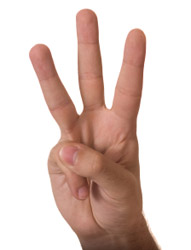 Restroom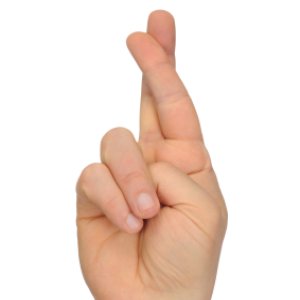      Sharpen Pencil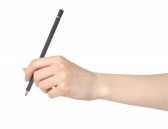 